  08.05.2020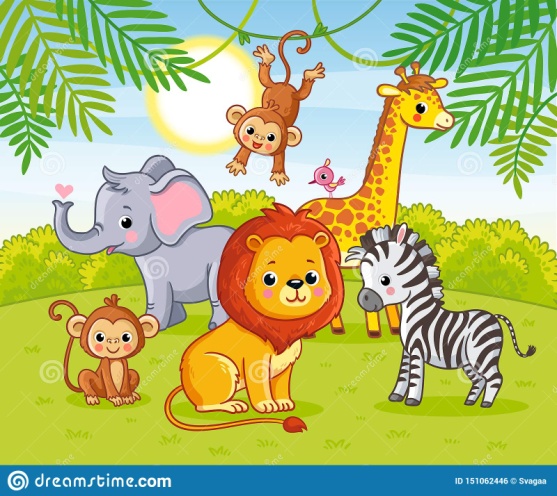     Wild animals      zoo animals Zadanie 1. Posłuchaj proszę piosenki Jungle animals song” https://www.youtube.com/watch?v=NNELmTbw9yM    oraz „Animals, animals” https://www.youtube.com/watch?v=1DWsypmmoqMZadanie 2. Słownictwo 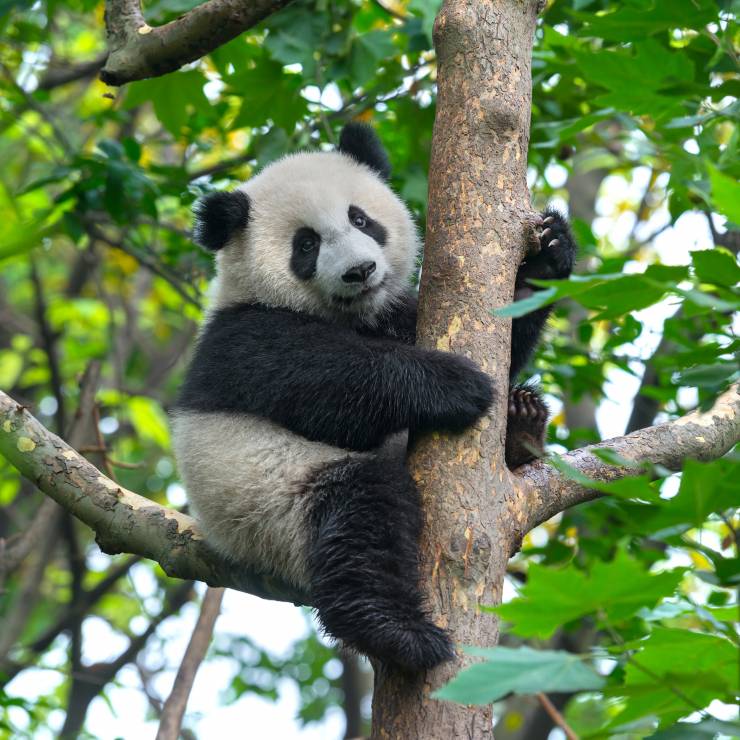 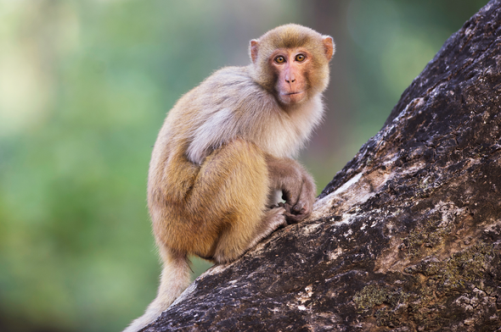 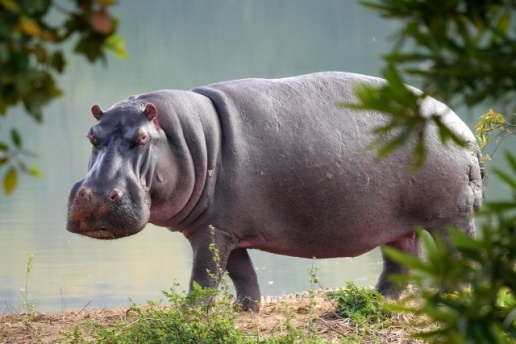  Zadanie 3. Odd one out – znajdź zwierzątko, które nie pasuje do pozostałych.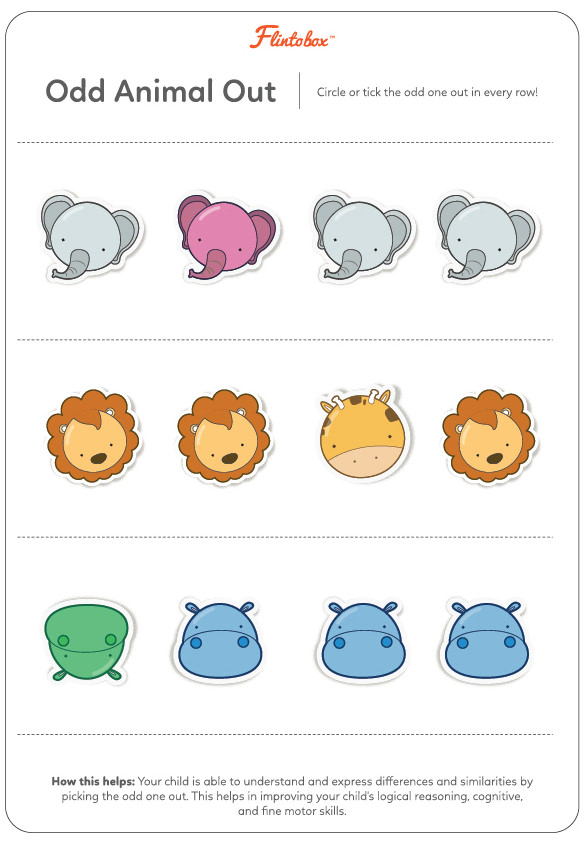 Zadanie 4. Animals puzzle – bardzo proszę o pomoc  w wycięciu puzzli. Zadaniem dziecka jest ułożenie puzzli, by powstał obrazek. 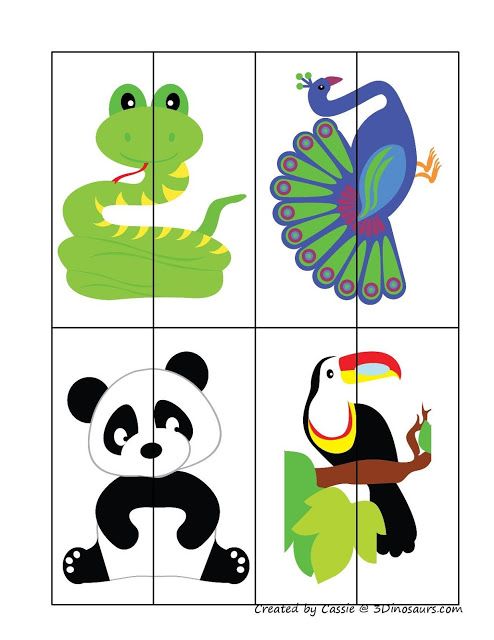 Zadanie 5. I spy with my little eyes – poszukaj zwierzątek 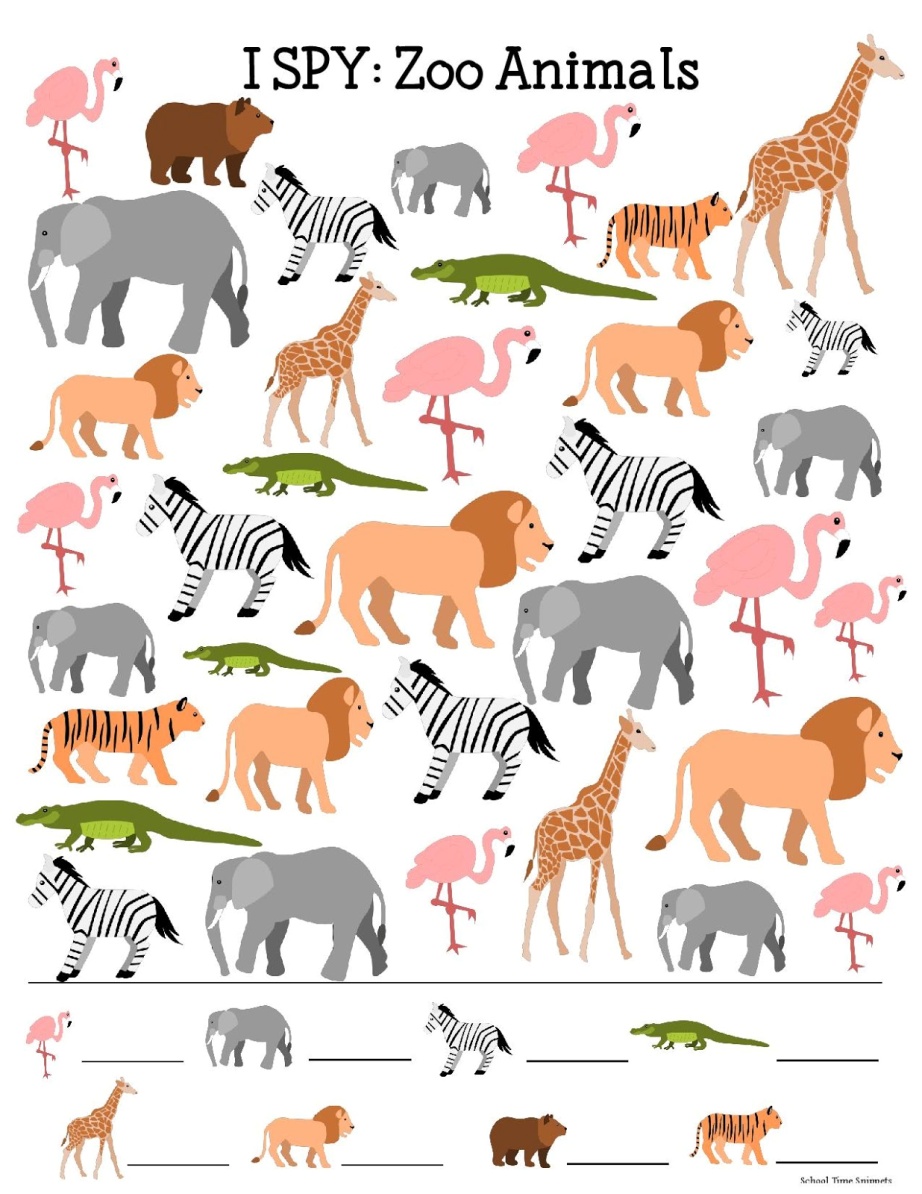 Zadanie 7. Crafts – pomysły na prace plastyczne – zoo animals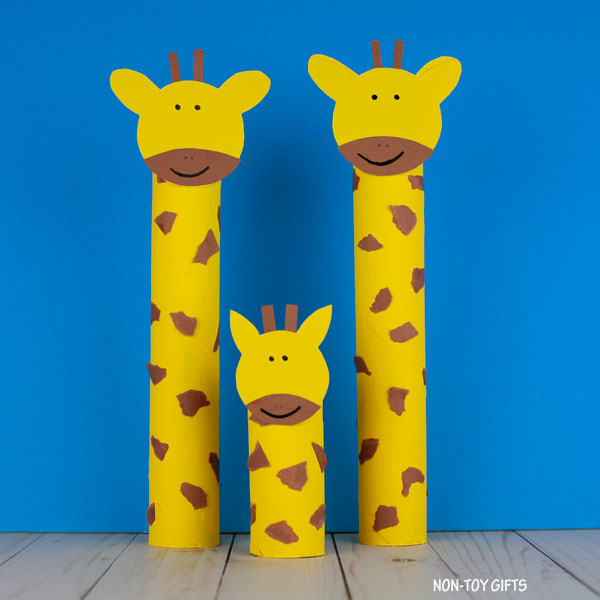 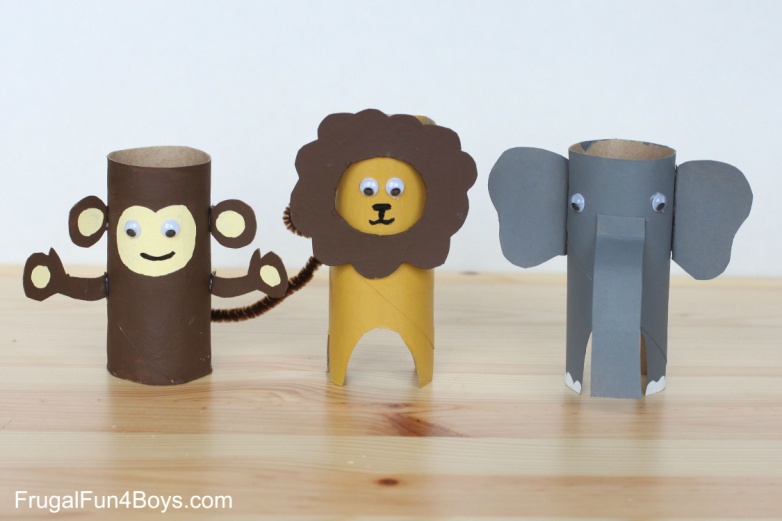 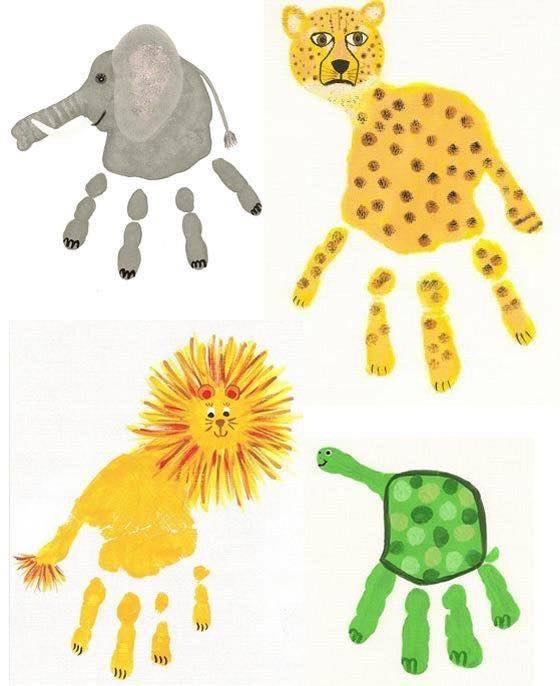 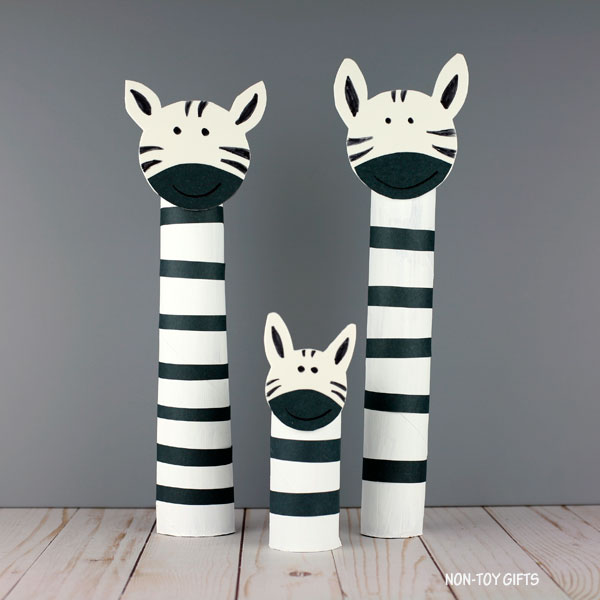 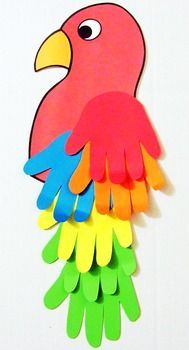 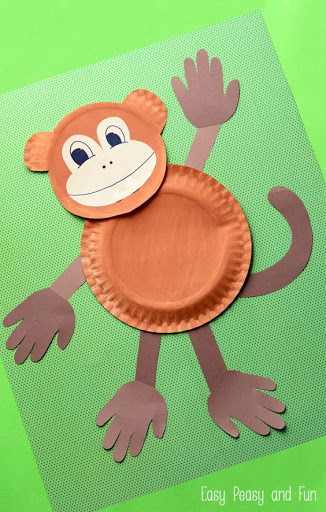 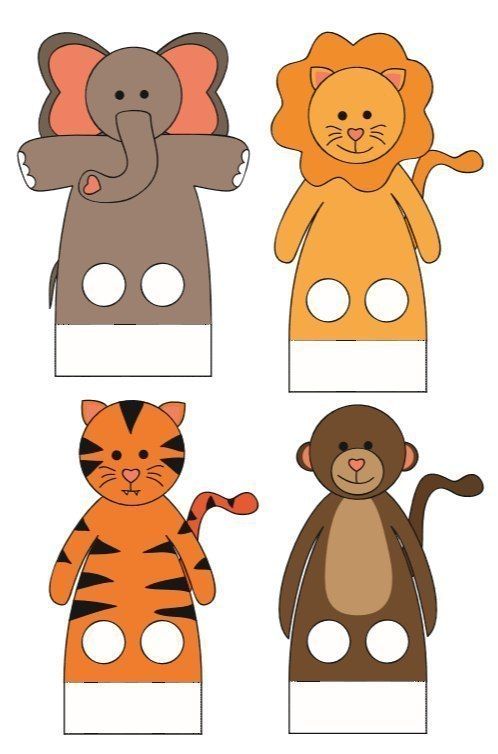 Dziękuję Za Twoją wspaniałą pracę i pomoc rodziców                                                                      Pani Marta